SupplementaryTablesTable S1. Phytoplankton groups that were used in the first set of simulations including the years 2011, 2012 and 2019.Table S2. Phytoplankton groups that were utilized in the second set of simulations including the years 2011 and 2012.Figures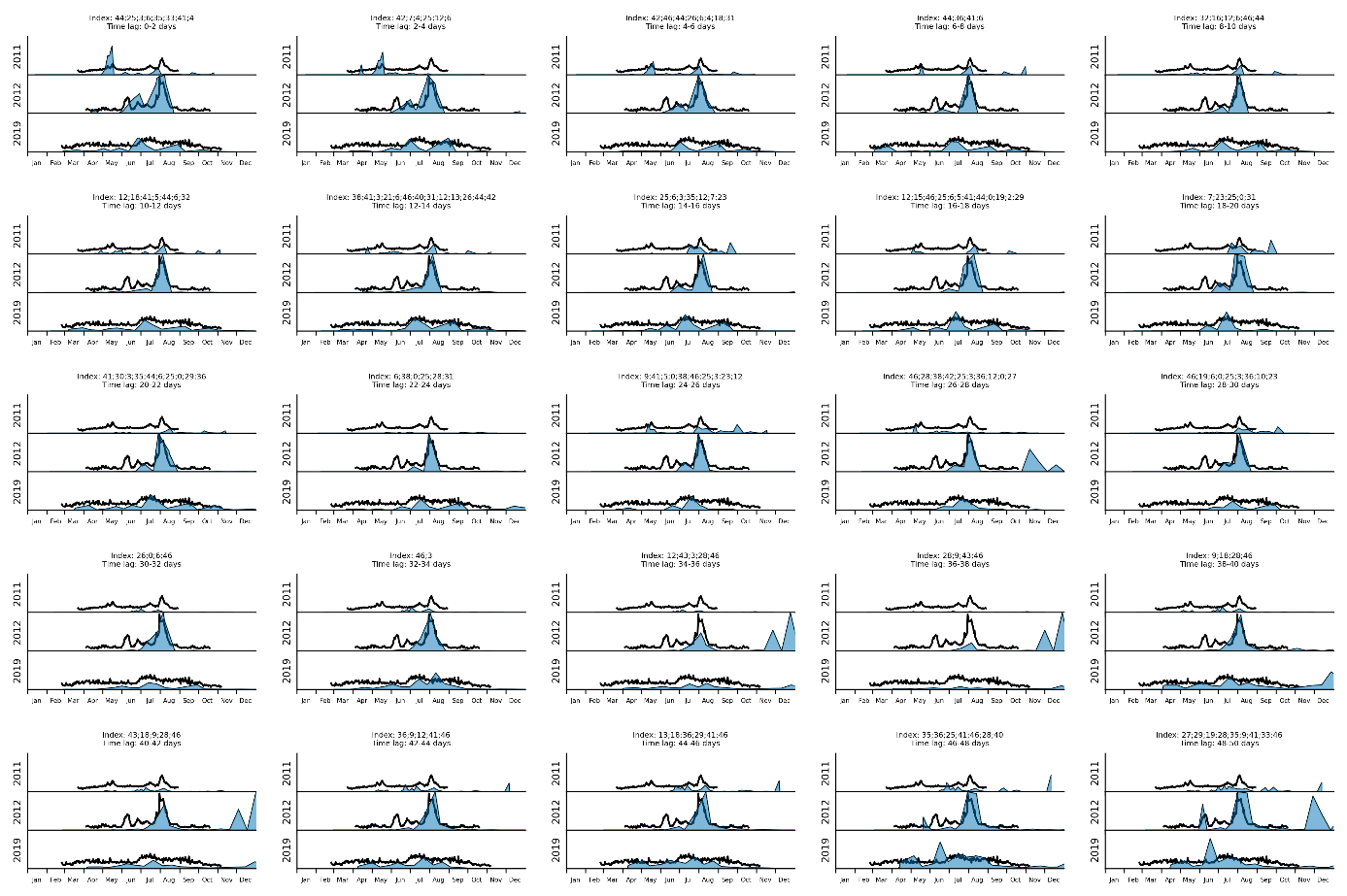 Figure S1. Ba/Cashell profiles Set1 – 3days interval.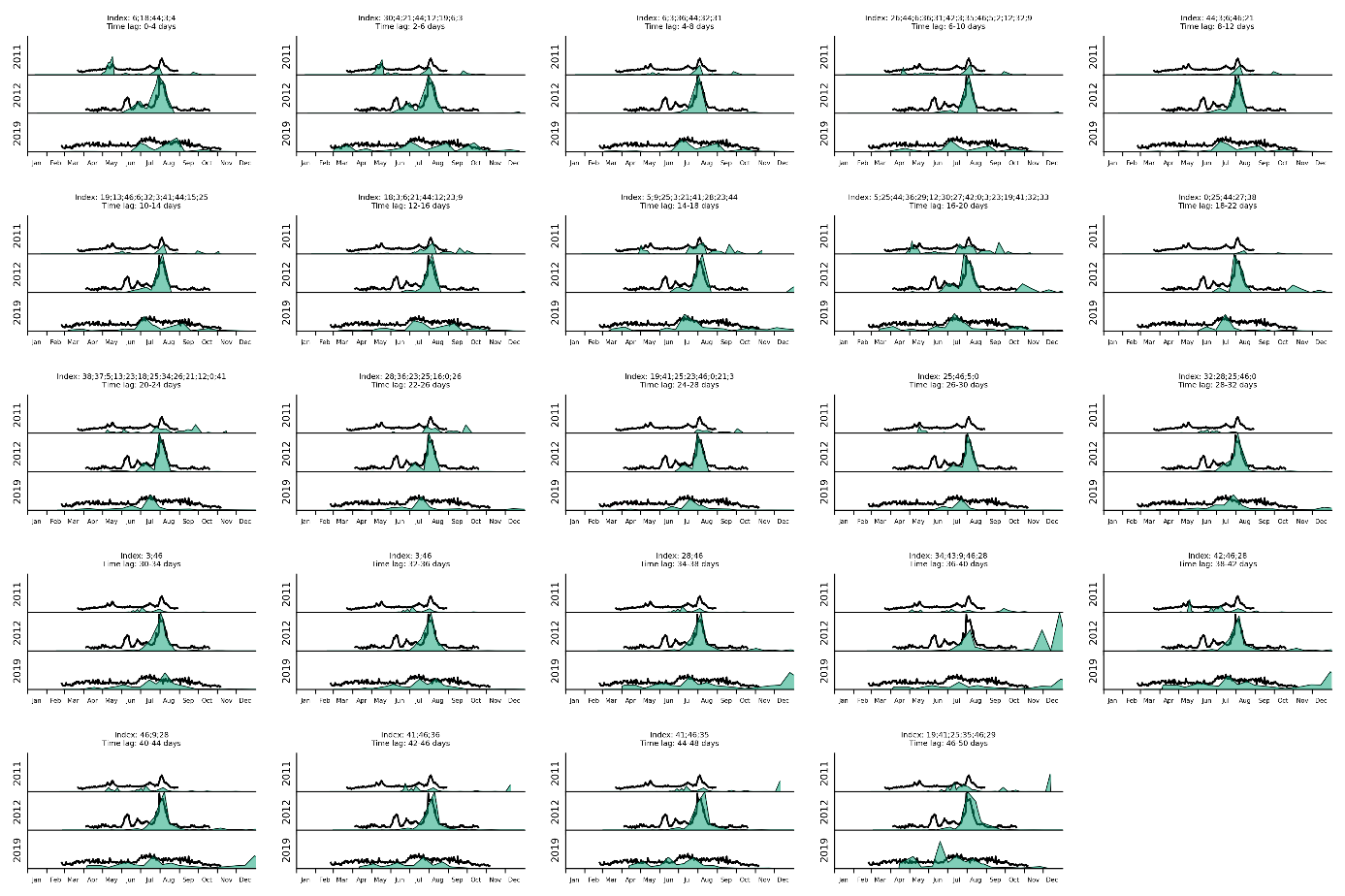 Figure S2. Ba/Cashell profiles Set1 – 5days interval.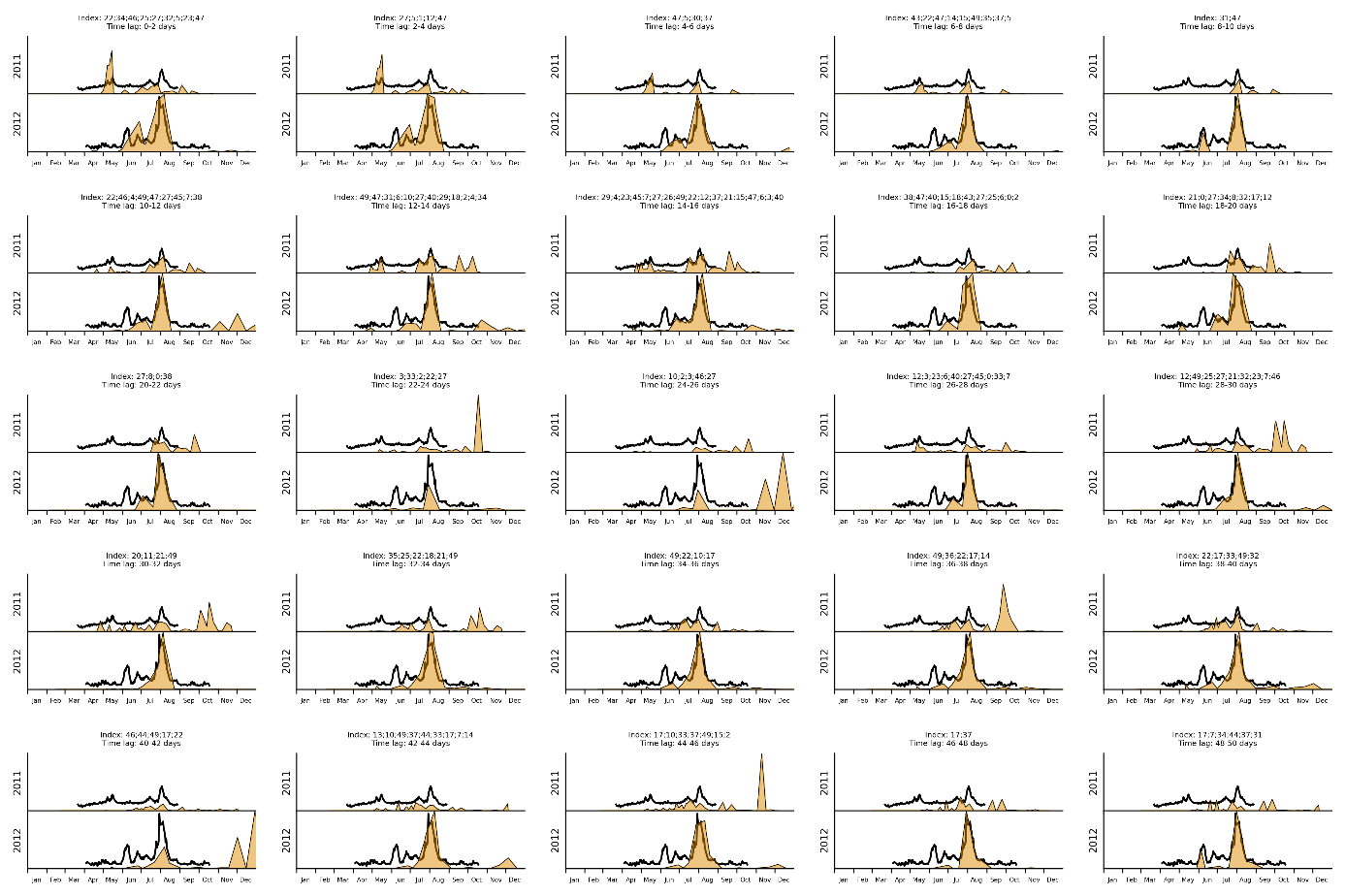 Figure S3. Ba/Cashell profiles Set2 – 3days interval.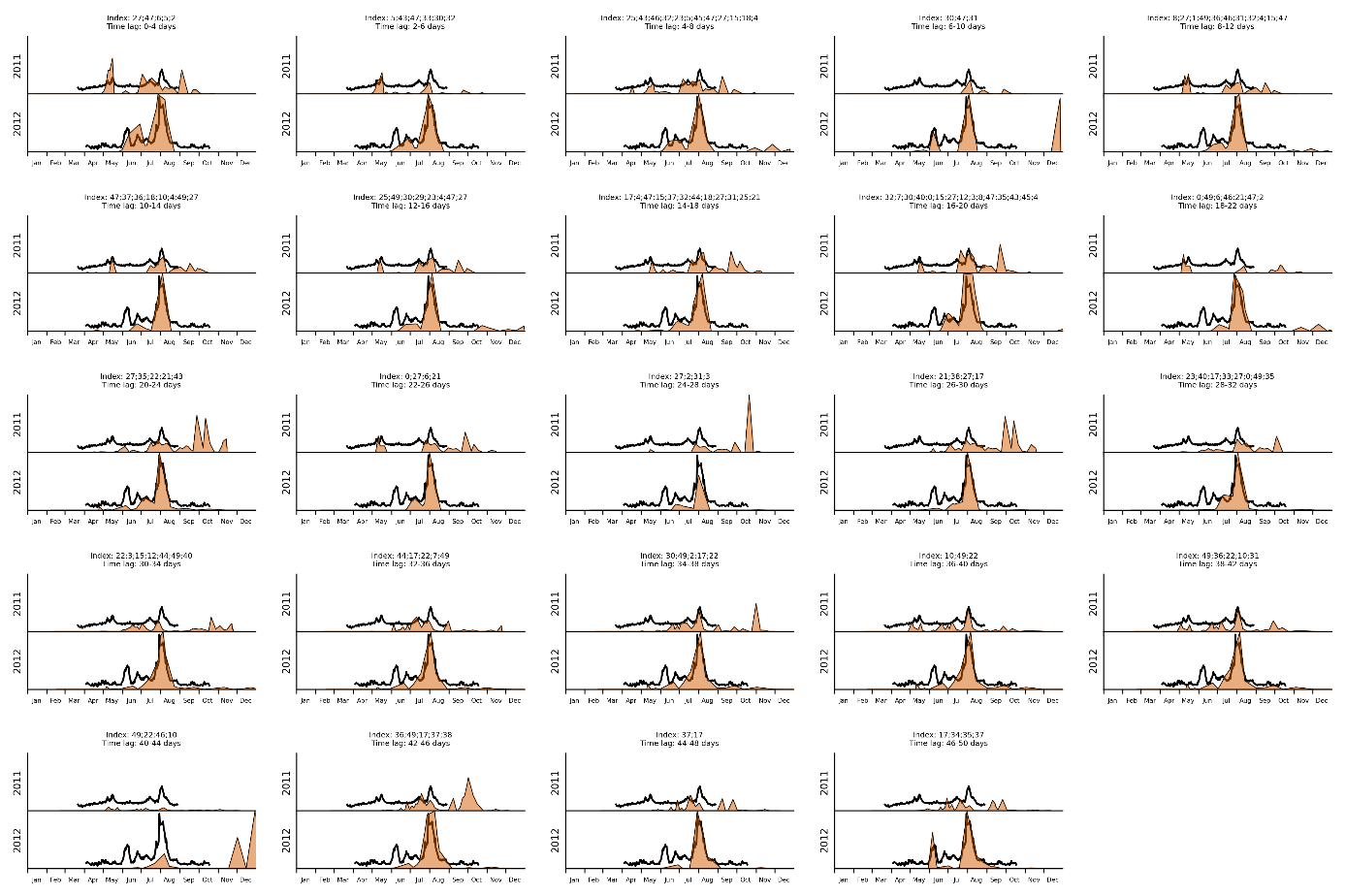 Figure S4. Ba/Cashell profiles Set2 – 5days interval.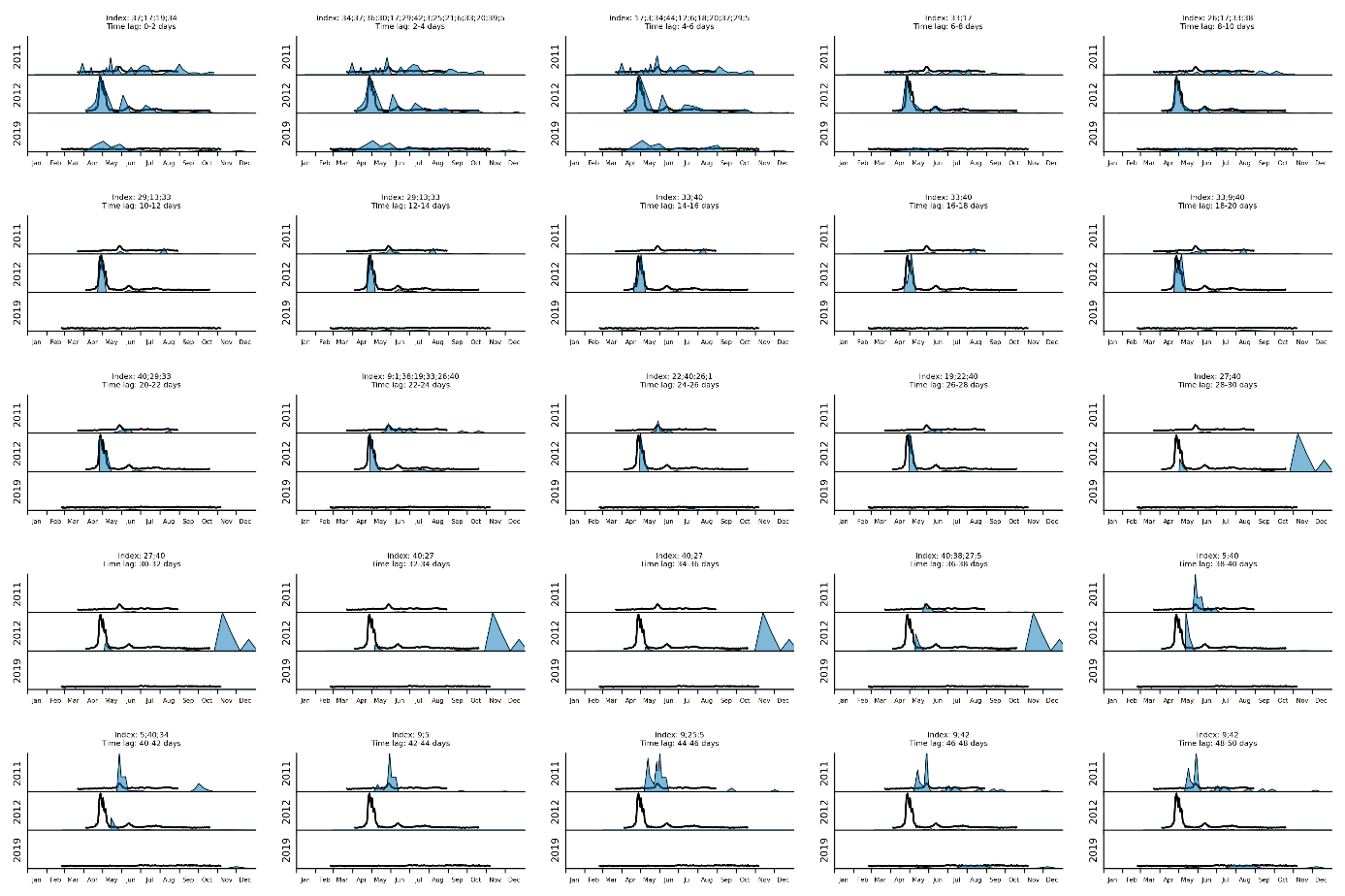 Figure S5. Mo/Cashell profiles Set1 – 3days interval.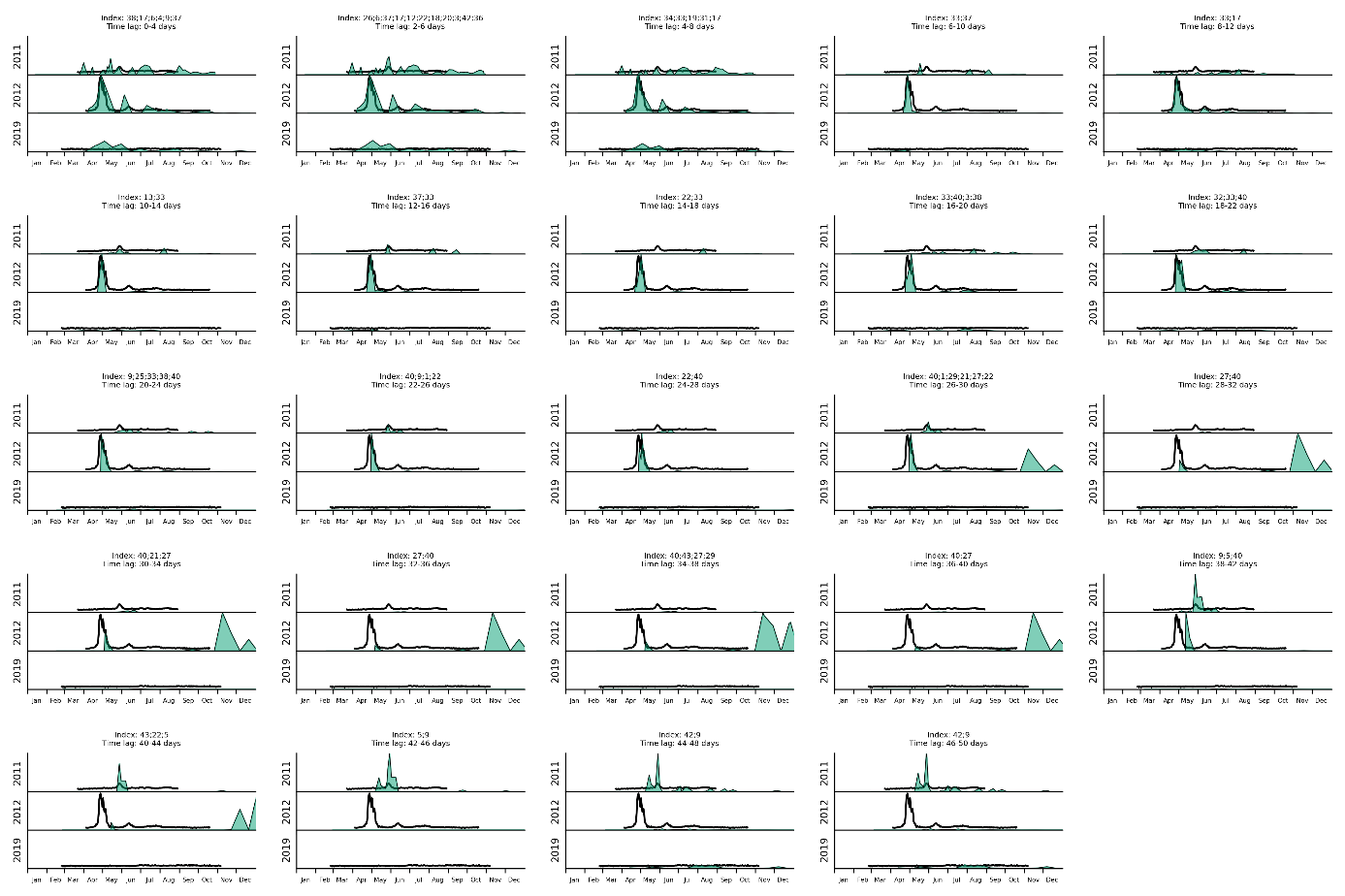 Figure S6. Mo/Cashell profiles Set1 – 5days interval.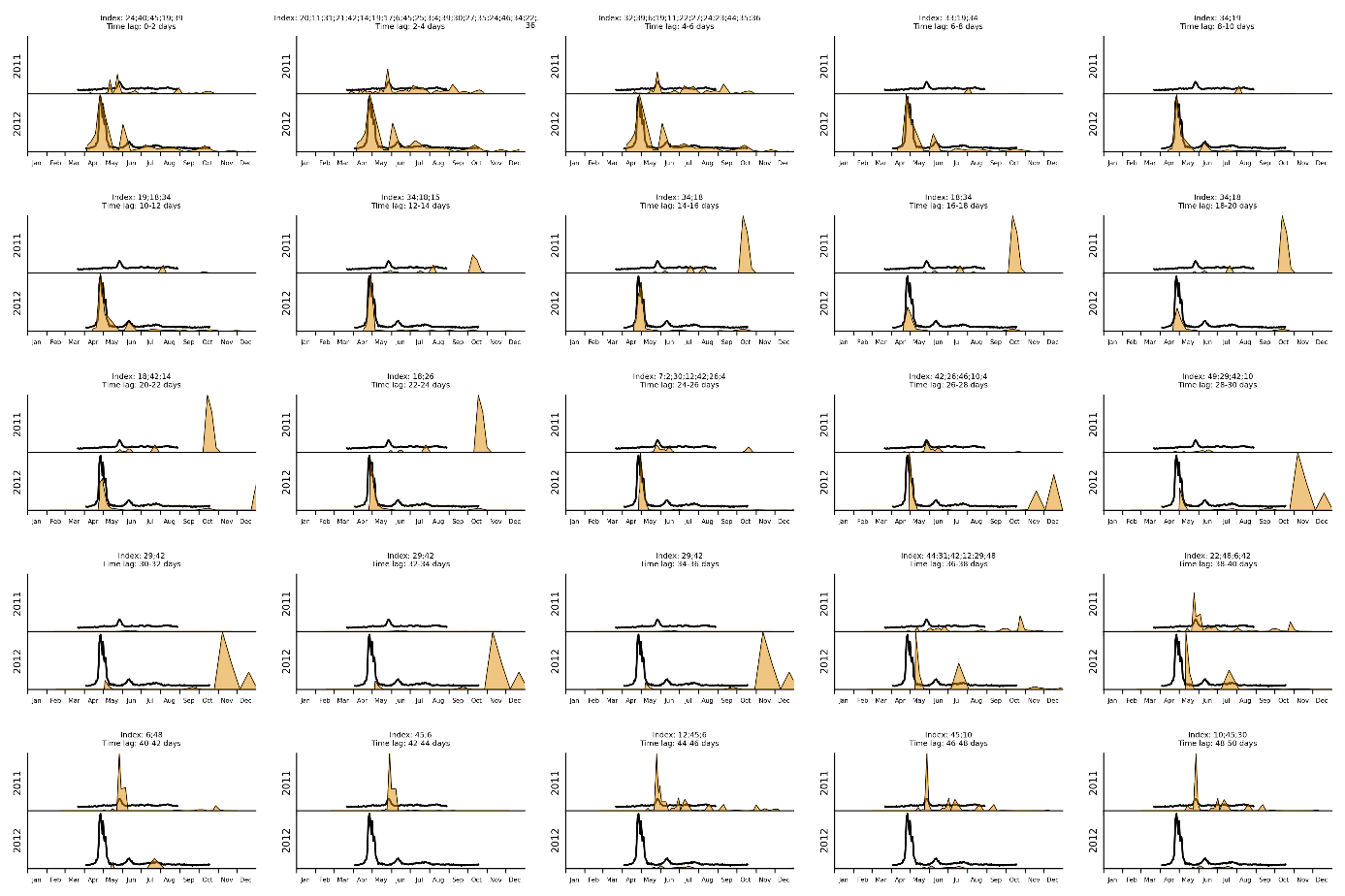 Figure S7. Mo/Cashell profiles Set2 – 3days interval.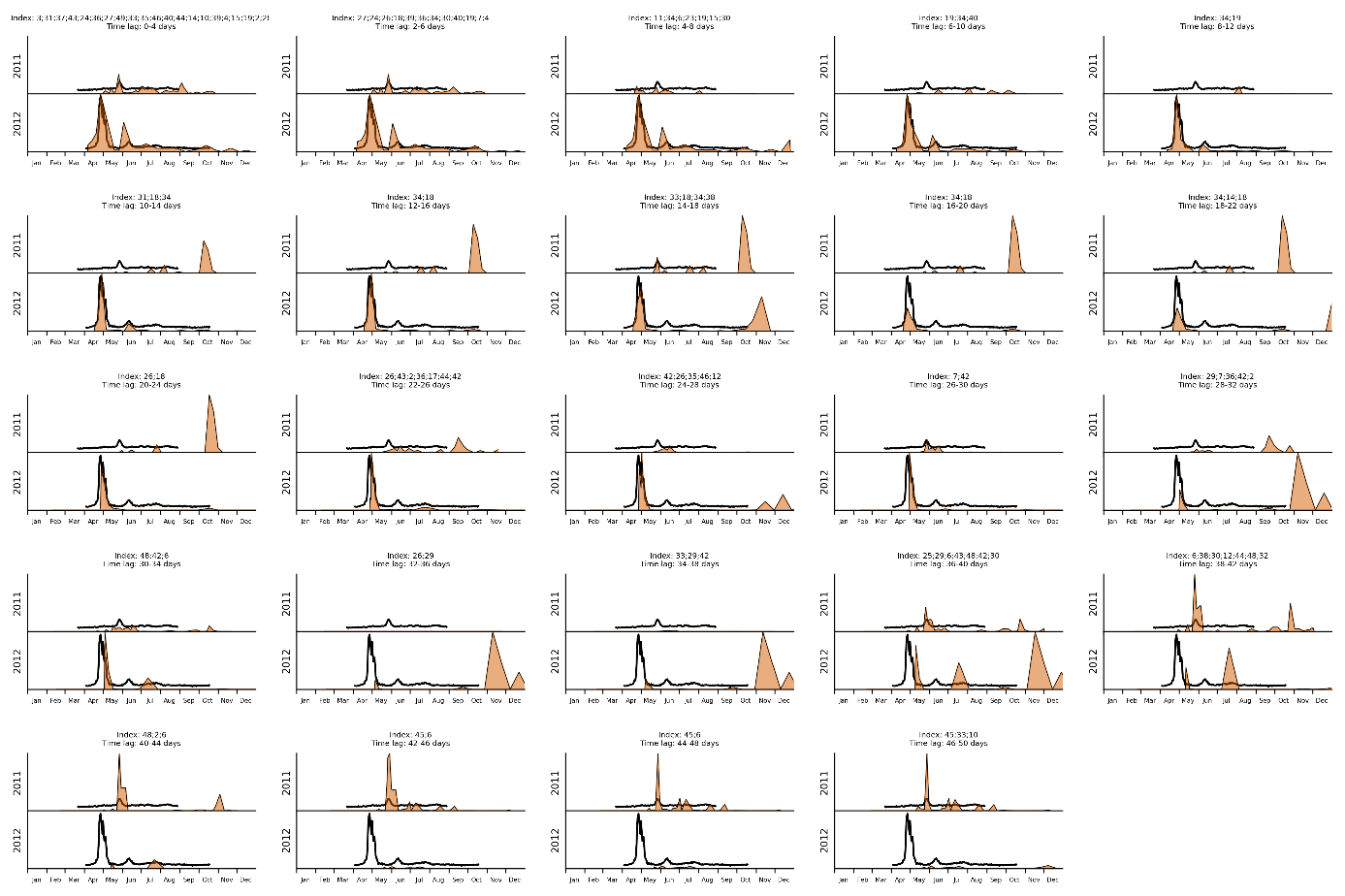 Figure S8. Mo/Cashell profiles Set2 – 5days interval.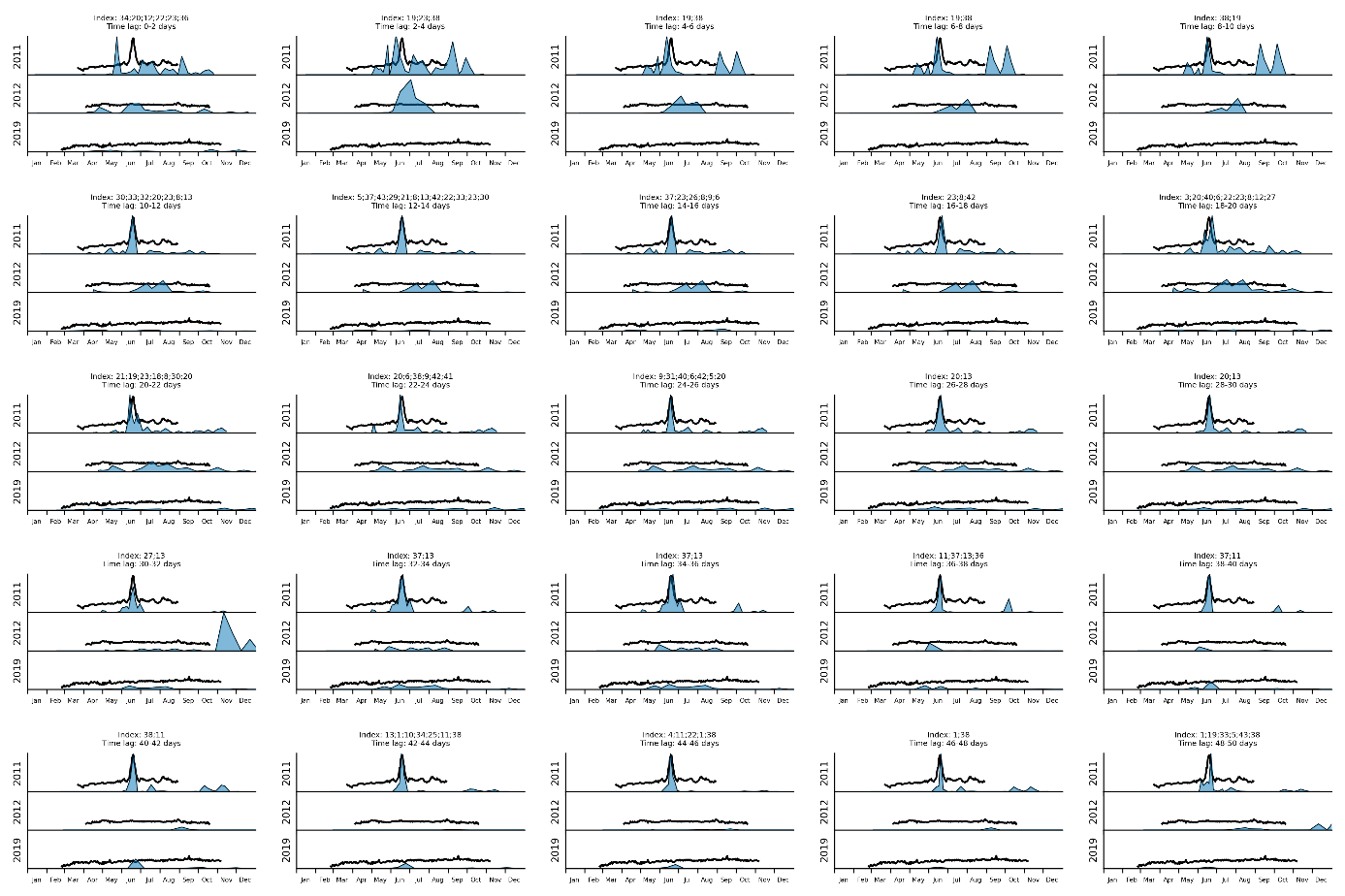 Figure S9. Li/Cashell profiles Set1 – 3days interval.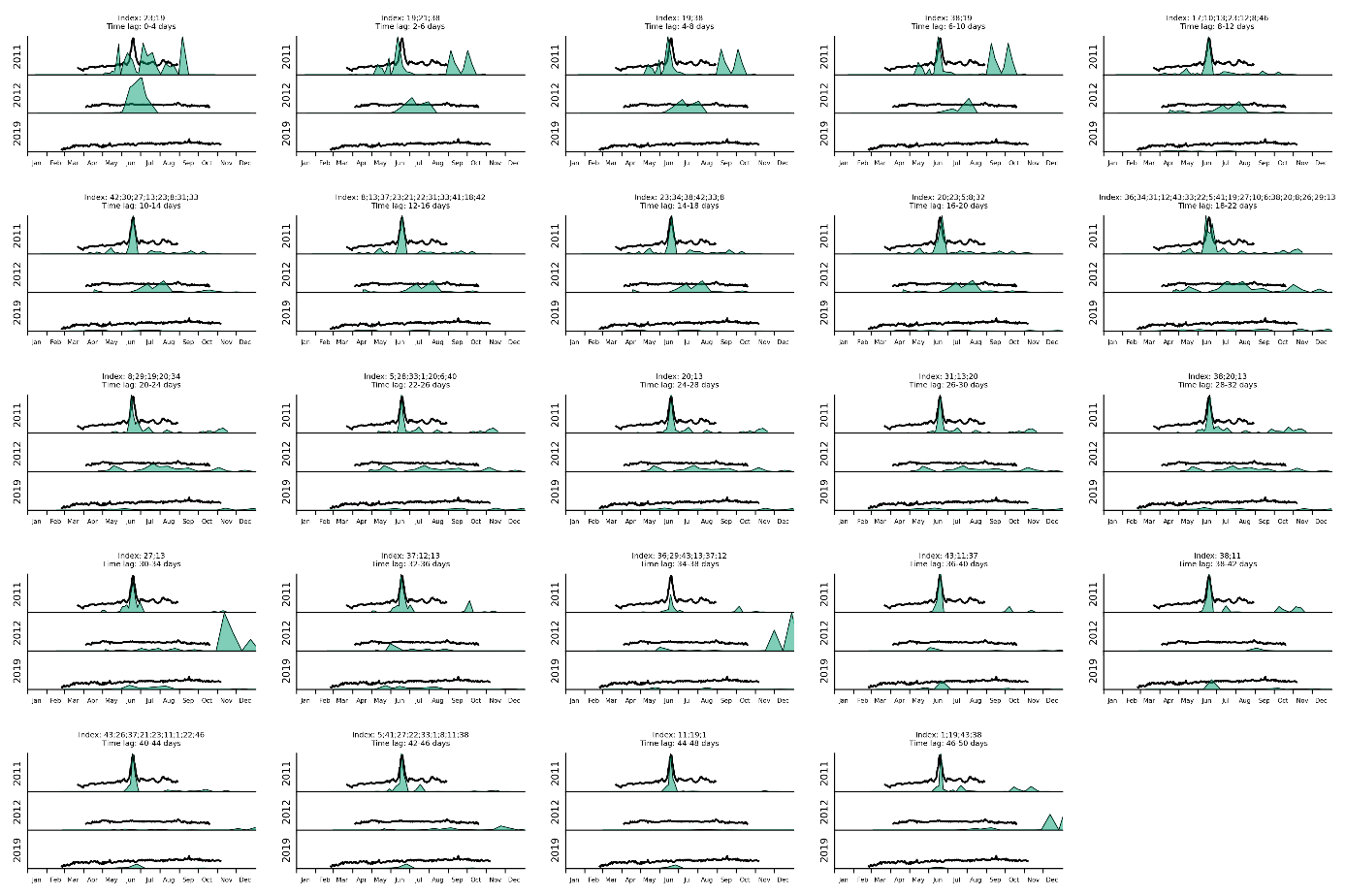 Figure S10. Li/Cashell profiles Set1 – 5days interval.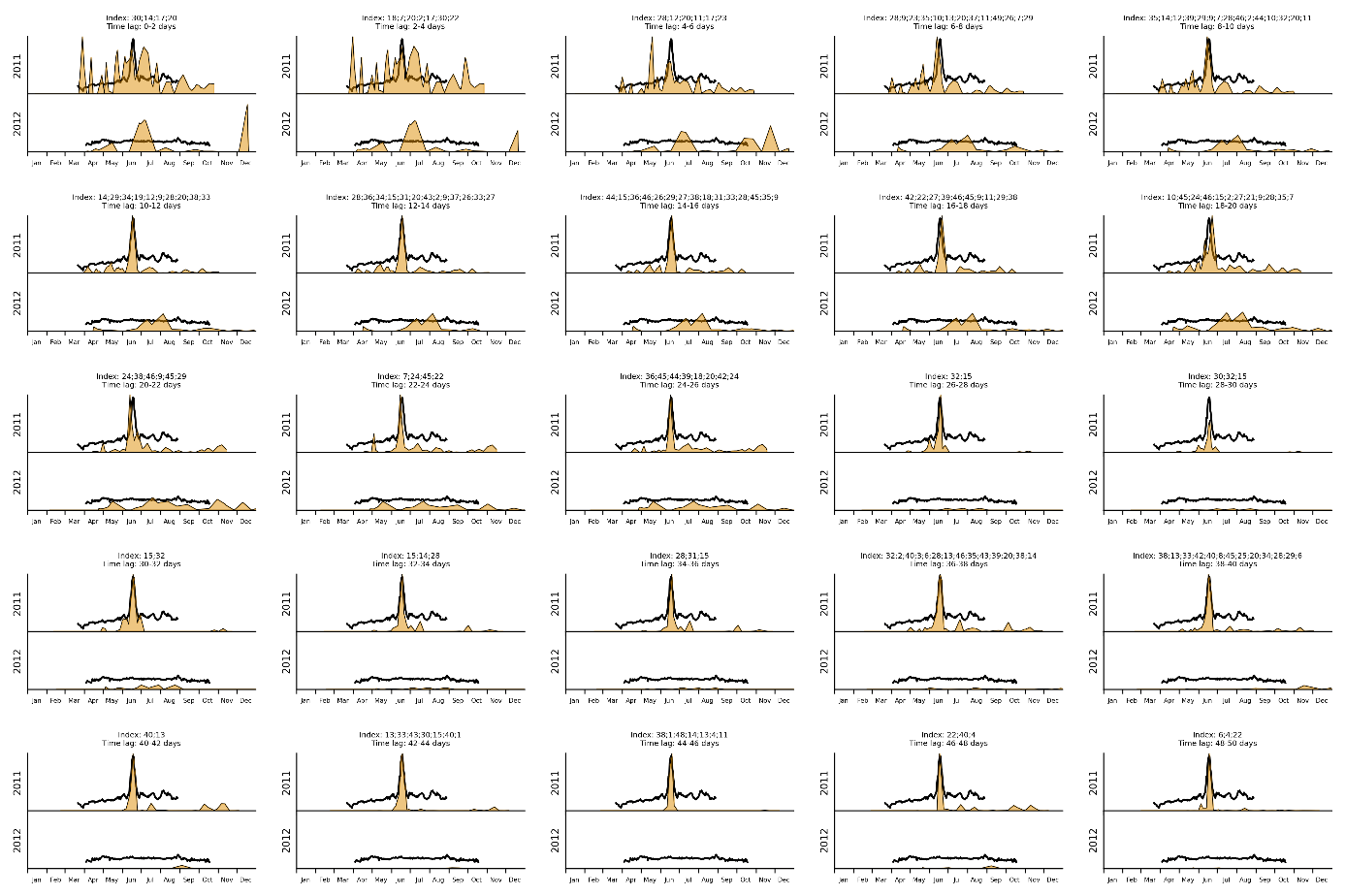 Figure S11. Li/Cashell profiles Set2 – 3days interval.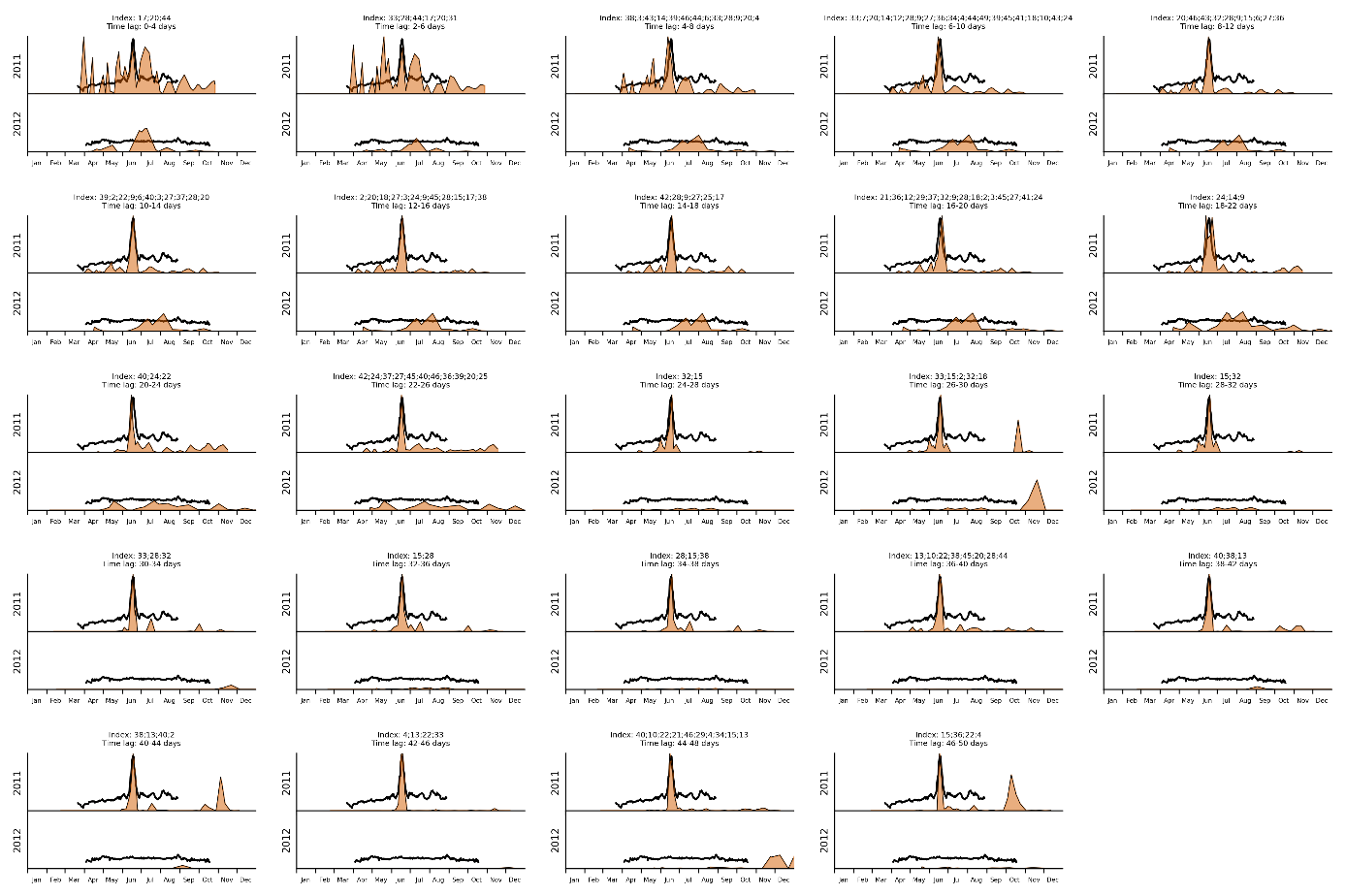 Figure S12. Li/Cashell profiles Set2 – 5days interval.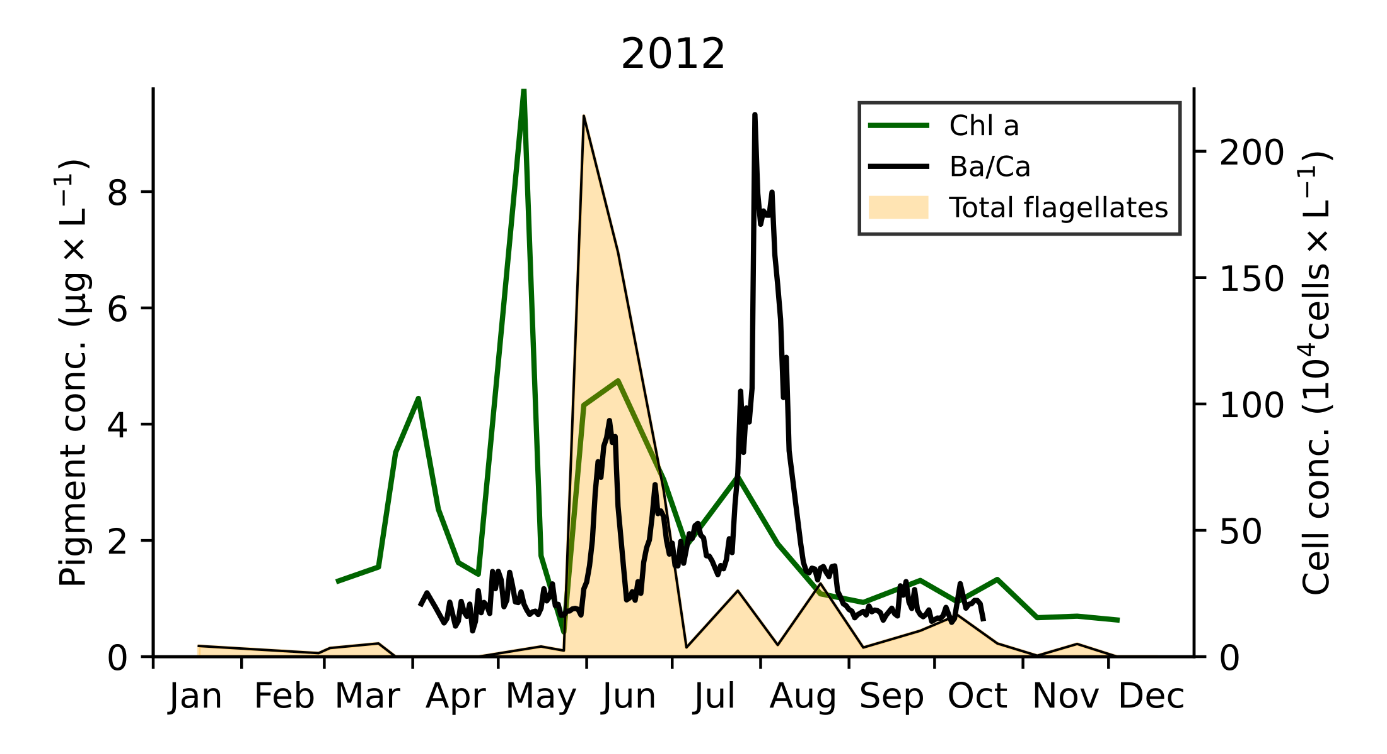 Figure S13. Chlorophyll a pigment concentration and total flagellates cell concentration recorded in 2012 at the sampling site in Lanvéoc. Average Ba/Cashell profile (black graph) measured in three contemporaneous shells.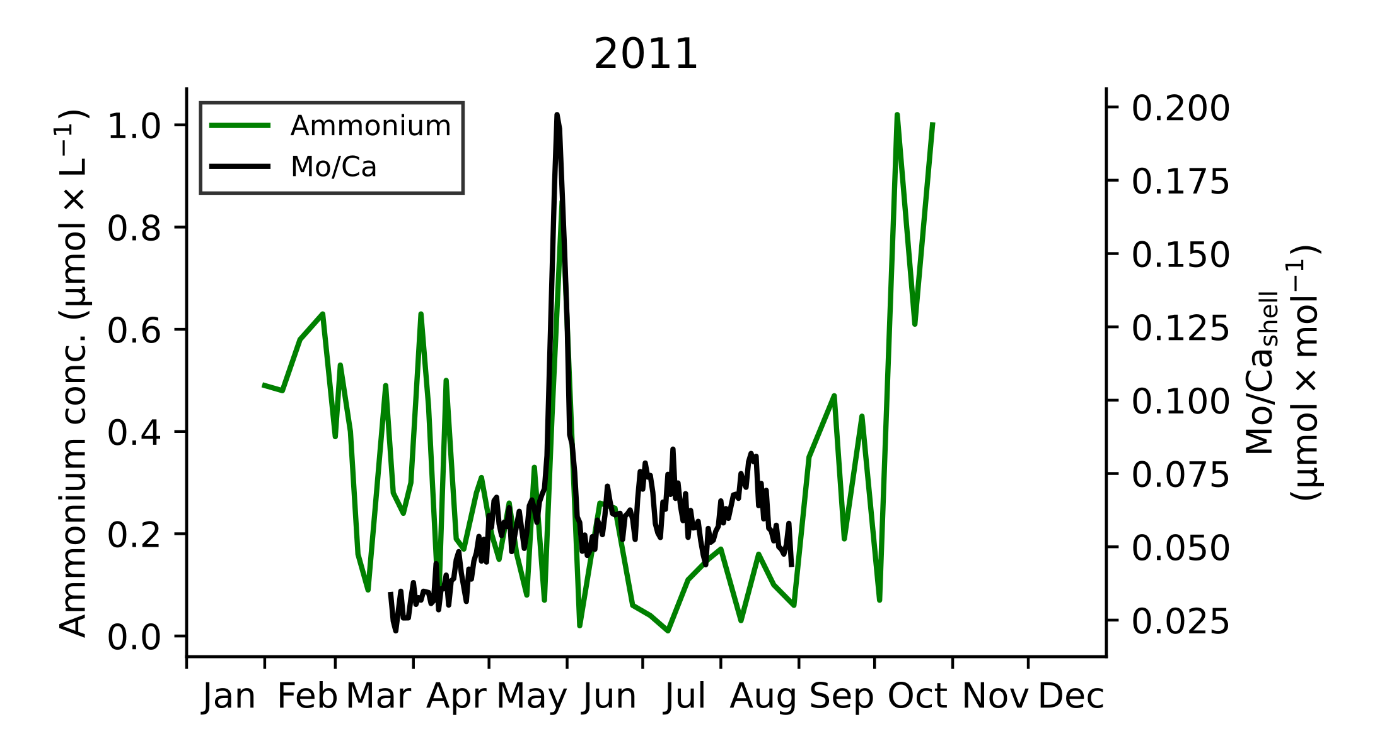 Figure S14. Ammonium (NH4+) concentration in 2011 in relation to the average Mo/Cashell profile.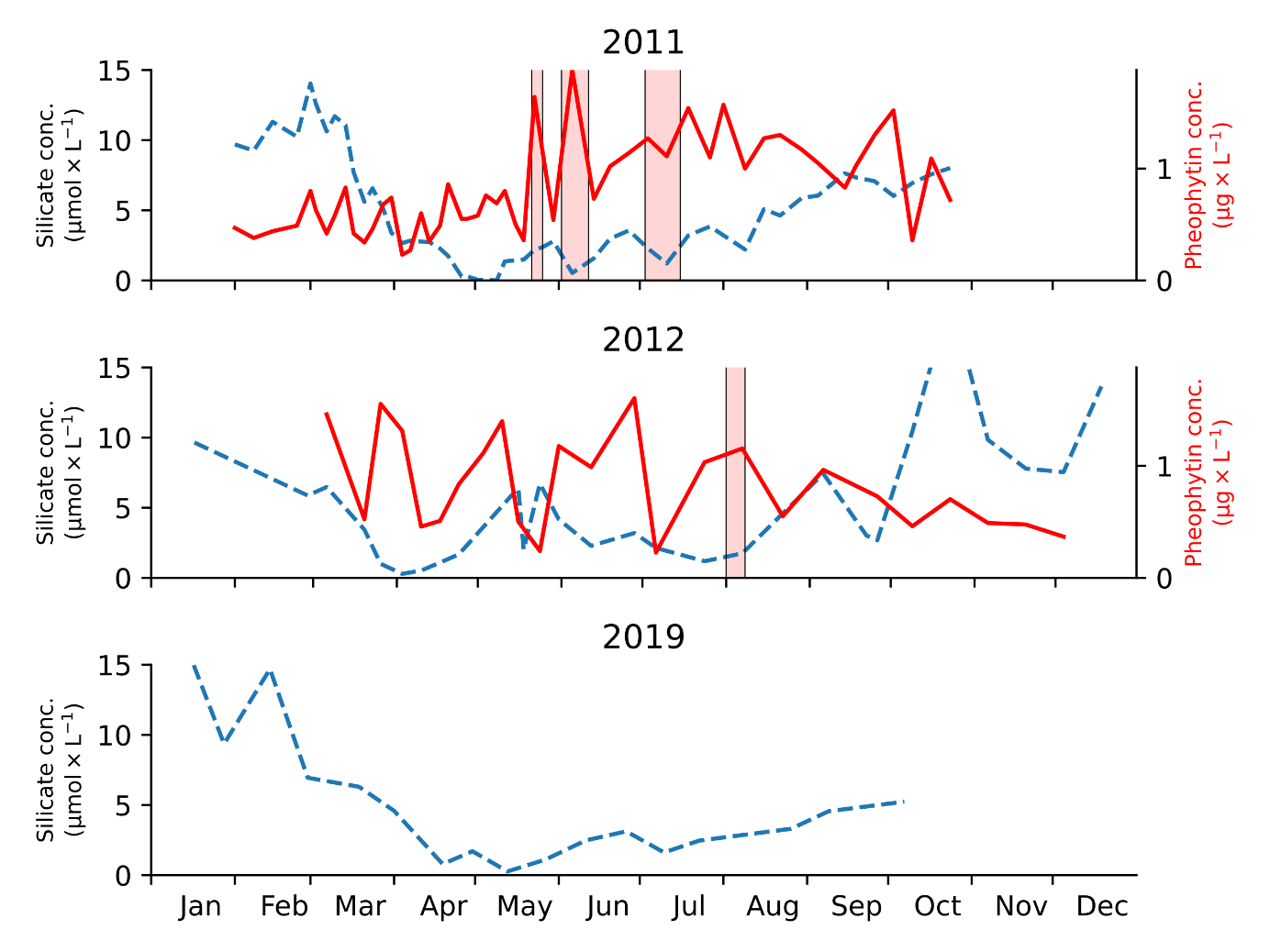 Figure S15. Silicic acid (SiOH4) and pheophytin pigment concentrations in 2011, 2012 and 2019. No pheophytin pigments were recorded in 2019. Red vertical bars indicate periods (> 3 days) of high pheophytin levels (> 1.1 µg×L-1) at contemporaneously low silicate levels (< 2.5 µmol×L-1) in 2011 and 2012.Identified phytoplankton groupMax. cell concentration in 2011(cells L-1)Max. cell concentration in 2012(cells L-1)Max. cell concentration in 2019(cells L-1)IndexAlexandrium spp.046,3102000Cerataulina pelagica190,90007,0001Chaetoceros curvisetus + debilis37,170200135,3602Chaetoceros danicus04,0004,5603Chaetoceros didymus70,35085,1001,2004Chaetoceros pseudobrevis17,110005Chaetoceros socialis1,080012,3606Chaetoceros sp. (chains)046,31007Chaetoceros spp.4,060,0001,230,00092,1608Coscinodiscus wailesii40044,31009Cyclotella sp.26,18010,100010Dactyliosolen fragilissimus222,8802,50058,08011Diatoma vulgare01,510012Dinophysis acuminata1,50012020013Guinardia delicatula129,900302,100166,08014Guinardia flaccida3,0002,30042,00015Guinardia striata1,2505007,20016Gymnodinium spp.110,770207,44063,84017Gyrodinium spp.1,20026,1801,56018Haslea wawrickae1,7501,760019Heterocapsa minima292,00047,33014,56020Heterocapsa triqueta3,250024021Lauderia annulata021,65040022Lepidodinium chlorophorum69,48028,190023Leptocylindrus danicus144,72002,011,20024Leptocylindrus minimus0020,16025Lithodesmium undulatum01204,00026Minidiscus sp.2,00030,210027Navicula spp.04,0001,84028Naviculoides spp.3202,250029Nitzschia longissima + Cylindrotheca closterium1,6301,5006,28030Nitzschia spp.1,6301,00072031Prorocentrum micans2,5002,2501,12032Prorocentrum minimum + cordatum + balticum1,2008,06016033Prorocentrum triestinum5,880801,40034Protoperidinium bipes1,0005,0006,24035Protoperidinium depressum1,350076036Pseudo-nitzschia delicatissima22,6105,7502,76037Pseudo-nitzschia pungens1,960830038Pseudo-nitzschia seriata7,54045,1302,36039Rhizosolenia imbricata2,80032,53056040Rhizosolenia setigera2,7501,3801,88041Scrippsiella spp. + Pentapharsodinium spp. + Ensiculifera spp.20,2703,5002,92042Skeletonema marinoi2,40012,100043Thalassionema nitzschioides12,56051,35013,00044Thalassiosira spp.44,31088,620298,76045Tripos kofoidii1,1207,5102,16046Identified phytoplankton groupMax. cell concentration in 2011(cells L-1)Max. cell concentration in 2012(cells L-1)IndexAlexandrium spp.046,3100Cerataulina pelagica190,90001Chaetoceros curvisetus8,76002Chaetoceros danicus04,0003Chaetoceros debilis37,1702004Chaetoceros didymus70,35085,1005Chaetoceros pseudobrevis17,11006Chaetoceros socialis1,08007Chaetoceros sp. (chains)046,3108Chaetoceros spp.4,060,0001,230,0009Coscinodiscus wailesii40044,31010Cyclotella sp.26,18010,10011Cylindrotheca closterium1,5001,50012Dactyliosolen fragilissimus222,8802,50013Diatoma vulgare01,51014Dinophysis acuminata1,50012015Guinardia delicatula129,900302,10016Guinardia flaccida3,0002,30017Guinardia striata1,25050018Gymnodinium spp. <20 µm0207,44019Gymnodinium spp. >20 µm110,77011,07020Gyrodinium flagellare8,06013,25021Gyrodinium spp.1,20026,18022Haslea wawrickae1,7501,76023Heterocapsa minima292,00047,33024Heterocapsa triqueta3,250025Lauderia annulata021,65026Lepidodinium chlorophorum69,48028,19027Leptocylindrus danicus144,720028Minidiscus sp.2,00030,21029Navicula sp. (8-10 µm)04,00030Naviculoides spp.3202,25031Nitzschia longissima1,630032Nitzschia spp.01,00033Prorocentrum balticum1,2008,06034Prorocentrum micans2,5002,25035Prorocentrum triestinum5,8808036Protoperidinium bipes1,0005,00037Protoperidinium depressum1,350038Pseudo-nitzschia delicatissima22,6105,75039Pseudo-nitzschia pungens1,96083040Pseudo-nitzschia seriata7,54045,13041Rhizosolenia imbricata2,80032,53042Rhizosolenia setigera1,7501,38043Rhizosolenia setigera (fine)1,000044Scrippssiella sp.20,2703,50045Skeletonema marinoi2,40012,10046Thalassionema nitzschioides12,56051,35047Thalassiosira spp.44,31088,62048Tripos kofoidii1,1207,51049